08.06.2020 r. - PONIEDZIAŁEKTEMAT: Prostopadłościany i sześciany.Obejrzyj na YouTube film „Opis prostopadłościanu” na kanale Tomasza Gwiazdy  https://www.youtube.com/watch?v=QPhLDw3hyxQPrzepisz lub wydrukuj i wklej do zeszytu:Każdy prostopadłościan ma 8 wierzchołków, 6 ścian i 12 krawędzi. Każda ściana jest prostokątem.a – długość,   b – szerokość,   c – wysokość 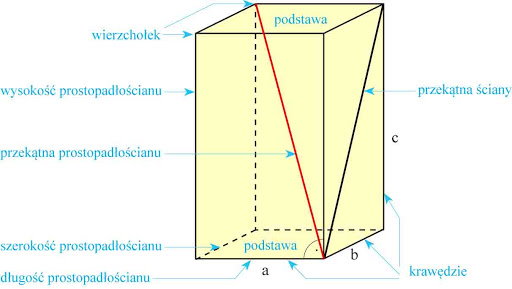 Wśród prostopadłościanów są takie, które mają wszystkie krawędzie równej długości – są to sześciany. Każdy sześcian ma 6 ścian, które są kwadratami. Tak jak prostopadłościan 
ma 8 wierzchołków, 6 ścian i 12 krawędzi. Wszystkie krawędzie sześcianu są jednakowej długości. 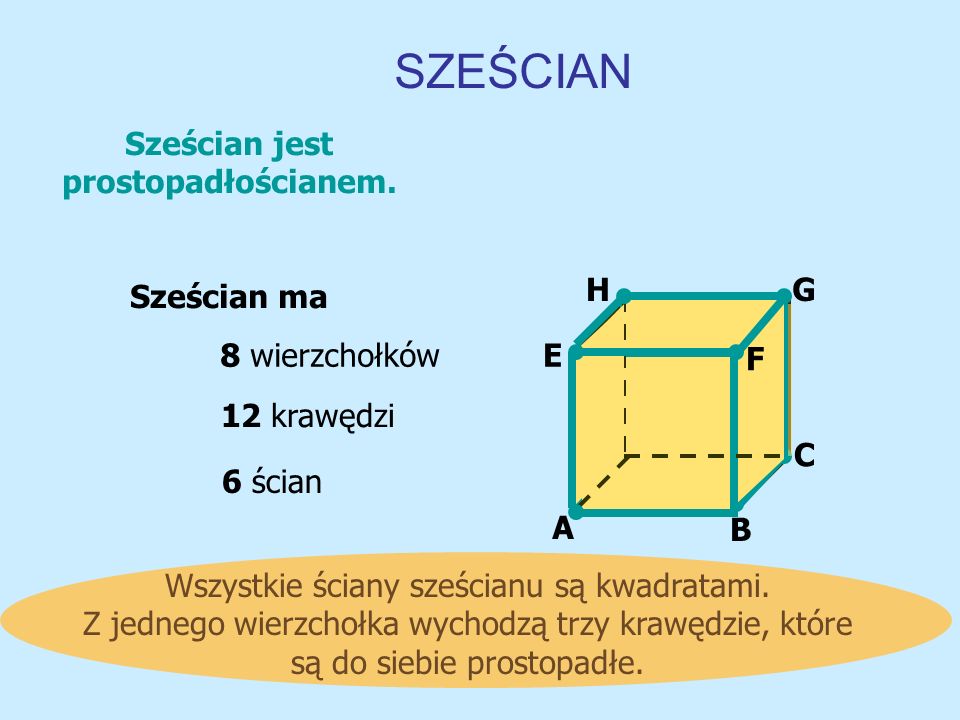 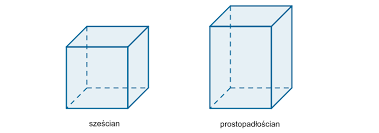 Zad.1 str. 240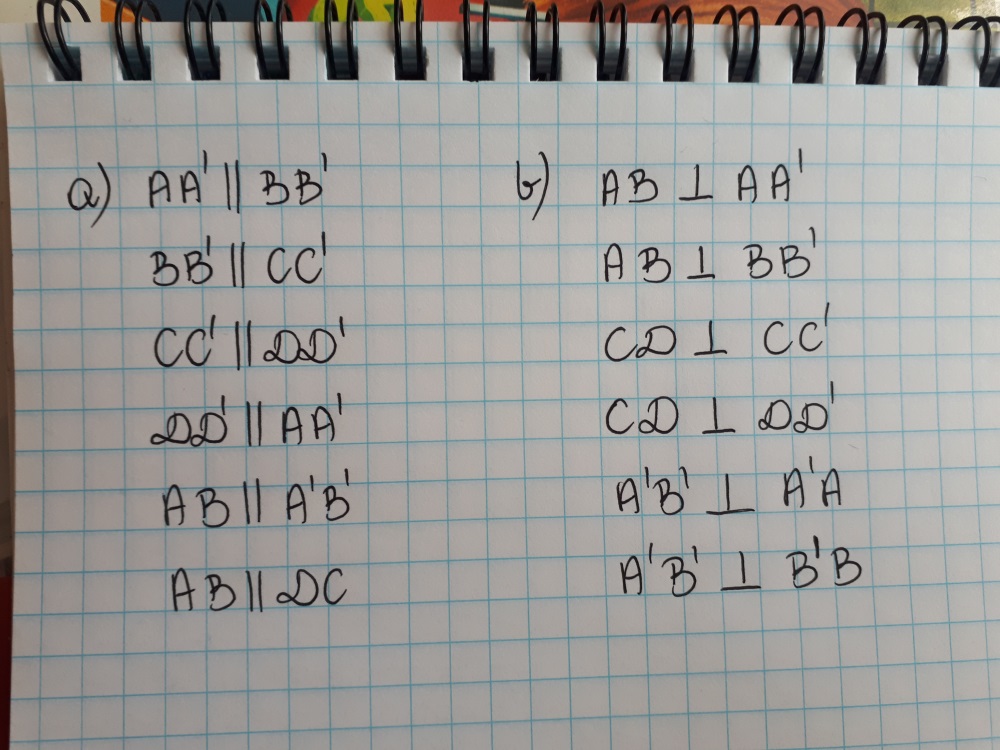 Zad.2 str. 240Obliczamy sumę długości wszystkich krawędzi prostopadłościanu:4 · 10 cm + 4 · 7 cm + 4 · 16 cm = 40 cm + 28 cm + 64 cm = 132 cmZad.3 str. 241	1 dmSuma krawędzi:  4 · 9 cm + 4 · 4 cm + 4 · 10 cm = 36 cm + 16 cm + 40 cm = 92 cmSuma krawędzi:   12 · 5 cm = 60 cmZad.4 str. 241Suma krawędzi:  4 · 3 cm + 4 · 2 cm + 4 · 5 cm = 12 cm + 8 cm + 20 cm = 40 cmSuma krawędzi:  12 · 4 cm = 48 cmZad.5 str. 241suma krawędzi:  96 cma = 5 cm                4 · 5 cm = 20 cmb = 3 cm                4 · 3 cm = 12 cmc  = ?                      c = (96cm – 20 cm – 12 cm) : 4 = 64 cm : 4 = 4 cmBrakująca krawędź ma 4 cm.Zad.6 str. 241suma krawędzi:  84 cmsuma krawędzi:  12 · a  12 · a = 84 cm   a = 84 cm : 12 = 7 cm Krawędź tego sześcianu ma 7 cm.Rozwiąż: ćw. 1, 2, 3 str. 111.09.06.2020 r. - WTOREKTEMAT: Przykłady graniastosłupów prostych.Obejrzyj na YouTube film „Przykłady graniastosłupów prostych” na kanale Tomasza Gwiazdy                 https://www.youtube.com/watch?v=1xmNtfmJh2oPrzepisz lub wydrukuj i wklej do zeszytu. W razie wątpliwości skontaktuj się z nauczycielem.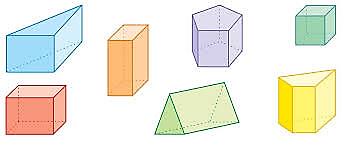           Przedmioty widoczne wyżej są figurami przestrzennymi. Można je też nazwać bryłami. 
Każda z tych figur przestrzennych ma kształt graniastosłupa prostego. Graniastosłup prosty ma 2 podstawy, które są jednakowymi wielokątami oraz ściany boczne będące prostokątami. Podstawy są do siebie równoległe, a ściany boczne są prostopadłe do podstaw. Liczba ścian bocznych graniastosłupa prostego zależy od tego, jaki wielokąt znajduje się w podstawie. Jeżeli podstawą graniastosłupa prostego jest trójkąt, graniastosłup nazywamy trójkątnym, jeśli czworokąt – nazywamy go graniastosłupem czworokątnym itd.  W graniastosłupie prostym wyróżniamy krawędzie boczne, krawędzie podstawy i wierzchołki. Każda krawędź boczna graniastosłupa prostego jest jego wysokością.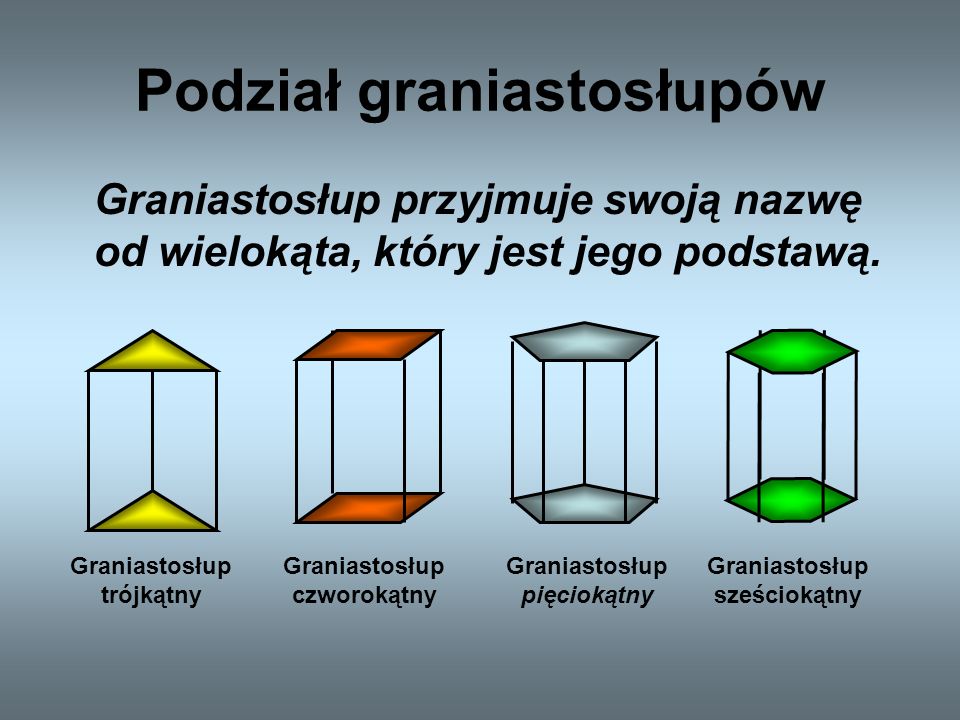 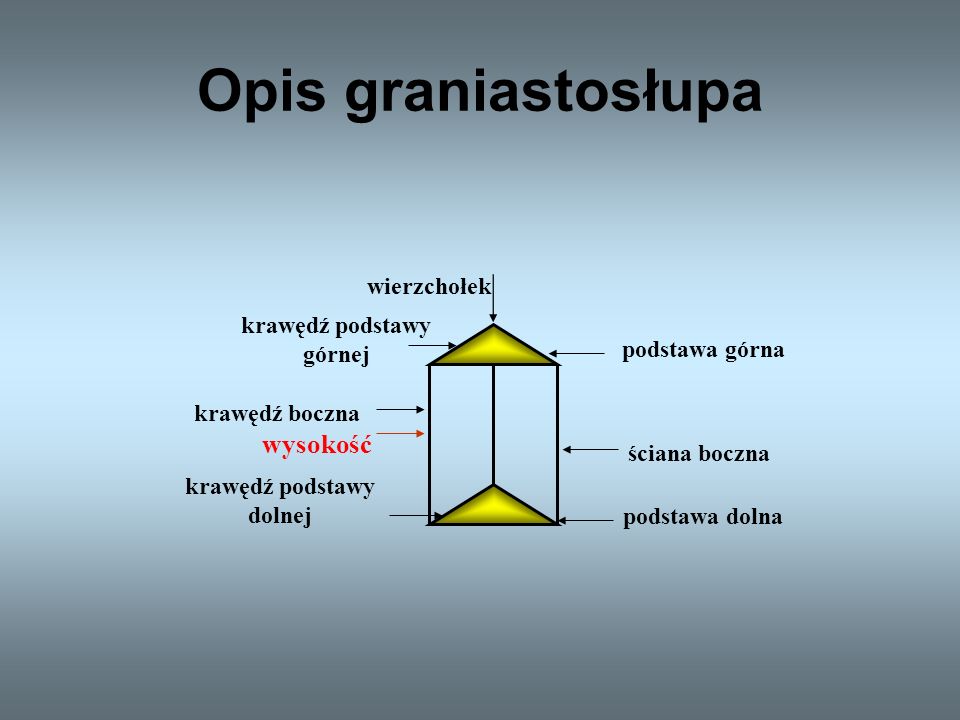 Zad.1 str. 244Graniastosłupami są figury b) i c).Zad.2 str. 244graniastosłup trójkątnygraniastosłup czworokątnygraniastosłup ośmiokątnygraniastosłup pięciokątnyZad.3 str. 2441 – podstawa górna2 – wierzchołek 3 – krawędź podstawy4 – krawędź boczna5 – ściana bocznaZad.4 str. 244I i III – graniastosłup czworokątnyII i IV – graniastosłup trójkątnyV i VI – graniastosłup pięciokątnyZad.5 str. 244Suma krawędzi:  12 · 5 dm = 60 dmSuma krawędzi:  4 · 2 cm + 4 · 3 cm + 4 · 4 cm = 8 cm + 12 cm + 16 cm = 36 cm0,7 m = 7 dmsuma krawędzi:  6 · 4 dm + 3 · 7 dm = 24 dm + 21 dm = 45 dmSuma krawędzi:  8 · 3 cm + 4 · 9 cm = 24 cm + 36 cm = 60 cmRozwiąż: ćw. 1/112, ćw. 2 i 3 str. 113. Dla chętnych: ćw. 4/ 113, i ćw. 5 i 6/ 114.